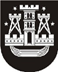 KLAIPĖDOS MIESTO SAVIVALDYBĖS TARYBASPRENDIMASDĖL KLAIPĖDOS MIESTO SAVIVALDYBĖS ATSTOVO DELEGAVIMO Į KURŠIŲ NERIJOS NACIONALINIO PARKO JUNGTINĘ TARYBĄ2021 m. balandžio 29 d. Nr. T2-114KlaipėdaVadovaudamasi Lietuvos Respublikos vietos savivaldos įstatymo 6 straipsnio 46 punktu ir 16 straipsnio 4 punktu, Lietuvos Respublikos saugomų teritorijų įstatymo 27 straipsnio 9 dalimi, Valstybinio parko ar biosferos rezervato jungtinės tarybos sudarymo tvarkos ir jos veiklos aprašo, patvirtinto Aplinkos ministerijos ir Kultūros ministerijos 2021 m. vasario 8 d. įsakymu Nr. D1-76/ĮV-170 „Dėl Valstybinio parko ar biosferos rezervato jungtinės tarybos sudarymo tvarkos ir jos veiklos aprašo patvirtinimo“, 4 ir 5 punktais, Klaipėdos miesto savivaldybės taryba nusprendžia:Deleguoti Klaipėdos miesto savivaldybės merą į Kuršių nerijos nacionalinio parko jungtinę tarybą.Šis sprendimas gali būti skundžiamas Lietuvos administracinių ginčų komisijos Klaipėdos apygardos skyriui arba Regionų apygardos administraciniam teismui, skundą (prašymą) paduodant bet kuriuose šio teismo rūmuose, per vieną mėnesį nuo šio sprendimo paskelbimo dienos.Savivaldybės merasVytautas Grubliauskas